Всероссийская перепись населения 2020 года С 15 октября по 14 ноября 2021 года в нашей стране пройдет Всероссийская перепись населения 2020 года. По результатам  Всероссийской переписи населения будет получена официальная статистическая информация о численности и структуре населения, его распределении по территории Российской Федерации в сочетании с социально-экономическими характеристиками, национальным и языковым составом населения, его образовательным уровнем, владении языками, жилищных условиях, структуре семьи и многое другое.Основными способами сбора сведений о населении являются:- самостоятельное заполнение переписных листов в электронной форме населением в информационно-коммуникационной сети «Интернет» на портале Госуслуг в личном кабинете.  Это наиболее удобный способ переписи;- опрос переписчиком лиц, не предоставивших о себе сведения в сети Интернет и  заполнение переписных листов в электронной форме на планшетном компьютере;- опрос лиц, не предоставивших о себе сведения в сети интернет и по месту жительства, на стационарных переписных участках в том числе в помещениях многофункциональных центров оказания государственных и муниципальных услуг «Мои документы».При Всероссийской переписи населения 2020 года учитываются лица по месту их постоянного (обычного) жительства. Постоянным местом жительства считается тот населенный пункт, дом, квартира, где опрашиваемый проводит большую часть своего времени постоянно (обычно). Это место может совпадать или не совпадать с адресом, по которому человек зарегистрирован по месту жительства или пребывания.В Республике Адыгея будут работать 832 переписчика и 140 контролеров.К сведению:Численность жителей на 1 января 2021 года следующая:Республика Адыгея - 463167 человек,Майкопский республиканский городской округ - 161892Адыгейский республиканский городской округ - 15296Гиагинский район - 31932Кошехабльский район - 29653Красногвардейский район - 32198Майкопский район -  61320Тахтамукайский район - 94179Теучежский район - 20541Шовгеновский район - 16156Главным нововведением предстоящей переписи станет цифровой формат переписи. Это и планшеты в руках переписчиков для фиксации  ответов на вопросы переписных листов и возможность самостоятельного заполнения жителями страны электронного переписного листа в личном кабинете на портале Госуслуг. Перепись на Госуслугах имеет ряд преимуществ:- 	полностью безопасно для здоровья пользователя, т.к не потребует дополнительных социальных контактов;- 	все данные хорошо защищены и передаются в зашифрованном виде;- 	экономит время - часть данных (с разрешения пользователя) подгружается из общедоступных баз – например, материал стен и дата постройки дома;- 	удобство - можно заполнять на любом имеющемся устройстве – смартфоне, планшете, компьютере;- 	время выбираете вы! Можно заполнить в любое время, днем, вечером, ночью или утром, когда вам удобно. Портал «госуслуги» работает круглосуточно, если вас отвлекли дела, сохраните данные как черновик и продолжите перепись чуть позже. Главное – завершить заполнение до конца периода электронной переписи;- 	место выбираете вы! Можно заполнить в любом месте, где бы вы ни находились в этот момент – дома, на даче, в поездке, на работе или в гостях. Даже если вы находитесь на отдыхе за границей, главное – чтобы работал интернет.О процедуре участия во Всероссийской переписи населения 2020 года на Едином портале государственных и муниципальных услуг (функций)  Чтобы пройти перепись на «госуслугах» необходимы:стандартная или подтвержденная учетная запись на «Госуслугах», Смартфон или планшет с операционной системой Андроид или iOS, или  компьютер с операционной системой Windows или iOS Доступ в интернет.Для получения стандартной учетной записи  потребуются паспортные данные, СНИЛС  и номер мобильного телефона. Автоматическая проверка введенных данных происходит в течение 5-15 минут.Для самостоятельного участия в электронной переписи начиная с 15 октября по 8 ноября можно будет  войти в личный кабинет на Едином портале государственных  и муниципальных услуг (функций) (далее – Портал госуслуг) и выбрать услугу «Участие в переписи населения». Она будет доступна  с 15 октября по 8 ноября 2021 года для пользователей, имеющих стандартную или подтвержденную учетную запись на Портале госуслуг. Доступ к услуге возможен как с главной страницы Портала госуслуг, так и через ссылки на других интернет-сервис (например, онлайн-банки), а также в любом МФЦ на выделенных персональных  компьютерах с бесплатным доступом на Портал госуслуг. Работники МФЦ окажут содействие заявителю в получении стандартной или подтвержденной учетной записи на Портале госуслуг.  Один пользователь Портала госуслуг в любое удобное для него время может заполнить переписные листы в электронной форме на себя и всех членов своего домохозяйства. Домохозяйством считается группа лиц, проживающих в жилом помещении, совместно обеспечивающих себя необходимыми средствами к существованию и объединяющих полностью или частично свои доходы, либо один человек, если он проживает отдельно в жилом помещении или его части и самостоятельно обеспечивает себя необходимыми средствами к существованию. При получении услуги «Участие в переписи населения» надо указать адрес своего фактического постоянного жительства, которое может не совпадать с адресом регистрации, и число членов домохозяйства пользователя Портала госуслуг.В электронном переписном листе могут быть предзаполнены из учетной записи Портала госуслуг данные: пол, дата рождения, место рождения, гражданство, отдельные вопросы о жилищных условиях. Они при необходимости  могут быть изменены респондентом при заполнении переписного листа. В электронных переписных листах имеются подсказки с подробной информацией по вопросам и вариантам ответов на них.   В период получения услуги можно отправить  запрос в техподдержку Портала госуслуг на протяжении 24 часов в сутки. Ответ на запрос размещается в личном кабинете пользователя. Заполнив переписные листы на себя и членов своего домохозяйства респонденту необходимо отправить переписные листы в Росстат, нажав соответствующую кнопку на форме услуги. После этого в личный кабинет пользователя на Портале госуслуг поступят уникальные коды подтверждения прохождения переписи на каждого переписанного в помещении и объединяющий их QR-код  с информацией о результатах прохождения переписи на все домохозяйство.Эти коды необходимо предъявить переписчику при посещении им жилого помещения по адресу, указанному в переписном листе, или в любом стационарном переписном участке  в период с 18 октября  по 14 ноября 2021 года. О методологических особенностях учета населения при Всероссийской переписи населения 2020 годаУчет населения осуществляется на 00:00 часов 1 октября 2021 года – все вопросы переписных листов задаются в отношении этого момента учета. Лица, родившиеся после этого момента и умершие до этого момента, не учитываются.1. Переписи подлежит все население, постоянно (обычно) проживающее в Российской Федерации: а) лица, проживающие или намеревающиеся проживать на территории России постоянно (в течение 12 и более месяцев подряд);б) граждане России, находящиеся за рубежом в связи с длительной служебной командировкой или выполнением служебных обязанностей по линии органов государственной власти Российской Федерации сроком один год и более (включая находящихся вместе с ними членов их семей);в) лица, постоянно проживающие в России и временно выехавшие за рубеж в командировку, на работу по контрактам с российскими или иностранными фирмами или учебу на срок менее одного года;г) лица, постоянно проживающие в России и временно выехавшие за рубеж на лечение, отдых, в гости к родственникам и знакомым, независимо  от срока;д) постоянно проживающие в России моряки российских рыболовных и торговых судов, находящиеся на дату переписи населения в плавании;е) российские и иностранные граждане и лица без гражданства, прибывшие  в Россию из-за рубежа на постоянное жительство или ищущие убежище, включая тех, кто не успел оформить регистрационные документы;ж) российские и иностранные граждане и лица без гражданства, прибывшие в Россию из-за рубежа на учебу или работу на срок один год и более (независимо от того, сколько времени они пробыли в стране и сколько времени им осталось находиться в России).Учету подлежат также лица, временно (до одного года) находящиеся на территории Российской Федерации, место постоянного жительства которых находится за рубежом.2. Переписи не подлежат:а) российские граждане, постоянно проживающие за рубежом (кроме указанных в подпункте «б» пункта 1);б) российские граждане, выехавшие за рубеж на работу по контрактам                 с российскими или иностранными фирмами или учебу на срок один год 
и более (независимо от того, когда они выехали и сколько им осталось находиться 
за рубежом).3. При переписи постоянным местом жительства считается тот населенный пункт, дом, квартира, где опрашиваемый проводит большую часть своего времени постоянно (обычно). Оно может совпадать или не совпадать с адресом, по которому человек зарегистрирован по месту жительства или пребывания. Переписываться необходимо по месту фактического постоянного жительства.Более полная  информация размещена на сайте Strana2020.ru, в том числе в виде инфографики и мультимедийных материалов.На телеграмм-канале ЦУР «Перепись в Адыгее» доступен чат-бот, который ответит на многие вопросы по переписи населения.Для его вызова надо ввести в мессенджере Telegram в поисковой строке @adygeyaperepisbot и по рубрикатору задать вопрос.Статистики Адыгеи  регулярно информируют  всех жителей Республики в своём инстаграм-блоге  @stat_adyg о ходе подготовке к переписи, о возможностях онлайн-переписи. 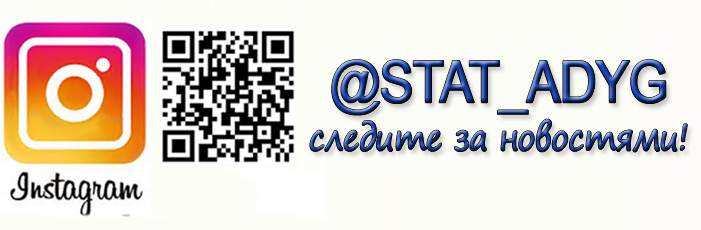 районколичество переписных участковколичество переписчиковРеспублика Адыгея140832Городской округ Город Майкоп50300Городской округ Город Адыгейск427Гиагинский район1057Кошехабльский район954Красногвардейский район1057Майкопский район18107Тахтамукайский район28167Теучежский район634Шовгеновский район529